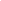 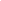 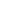 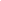 عناصر الموضوع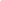 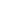 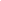 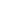 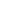 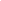 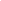 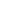 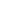 